Publicado en  el 30/04/2014 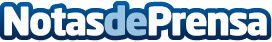 CEMEX da a conocer resultados para el primer trimestre de 2014CEMEX, S.A.B. de C.V. ("CEMEX") (BMV: CEMEXCPO), informó hoy que sus ventas netas consolidadas durante el primer trimestre de 2014 alcanzaron 3,591 millones de dólares, un aumento del 8% respecto al periodo comparable del 2013. El flujo de operación incrementó 3% durante el primer trimestre para ubicarse en 535 millones de dólares respecto al mismo periodo en 2013.Datos de contacto:CEMEXNota de prensa publicada en: https://www.notasdeprensa.es/cemex-da-a-conocer-resultados-para-el-primer_2 Categorias: Construcción y Materiales http://www.notasdeprensa.es